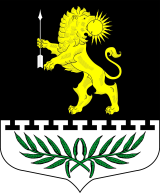 Ленинградская областьЛужский муниципальный районСовет депутатов Серебрянского сельского поселенияРЕШЕНИЕОт 12 октября 2020 года                        № 68Об отмене  решения от 30 марта 2016 года  № 50«Об утверждении Положения о представлении депутатами совета депутатов  Серебрянского сельского поселения сведений о доходах, об имуществе и обязательствах имущественного характера».В соответствии с Федеральным законом  № 131-ФЗ от 6 октября 2003 года «Об общих принципах организации местного самоуправления  в Российской Федерации», части 4   ст.12.1  Федерального  закона № 273-ФЗ  от 25.12.2008  года «О  противодействии коррупции» с внесенными изменениями федеральным законом № 251-ФЗ от 26.07.2019 № 251-ФЗ, Областным законом Ленинградской области от 15.12.2017 года № 80-оз  «О порядке предоставления гражданами, претендующими на замещение должности главы местной администрации по контракту, муниципальной должности, и лицами, замещающими  такие должности сведений о доходах, расходах, об имуществе и обязательствах имущественного характера и о порядке проверки достоверности и полноты указанных сведений», Областного закона № 7-оз от 21.01.2020 года «Об отдельных вопросах реализации законодательства в сфере противодействия коррупции гражданами, претендующими на замещение должности главы местной администрации по контракту, муниципальной должности, а также лицами, замещающими указанные должности» Совет депутатов Серебрянского  сельского  поселения  РЕШИЛ:Отменить решение от 30 марта 2016 года  № 50 «Об утверждении Положения о представлении депутатами совета депутатов  Серебрянского сельского поселения сведений о доходах, об имуществе и обязательствах имущественного характера».Настоящее решение  разместить  на сайте Серебрянского сельского поселения.Глава Серебрянского сельского поселения,исполняющий полномочия председателясовета  депутатов                                                                                                А.В. Александрова